Государственное  бюджетное общеобразовательное учреждение средняя общеобразовательная школа № 625  с углубленным изучением математики Невского района Санкт-Петербургаимени Героя Российской Федерации В.Е.Дудкина  структурное подразделение «отделение дошкольного образования»Конспект совместной деятельности воспитателя с детьми 2-3 лет.«Спрячем зайку от лисы». Автор: воспитательМакарова Л.М.Санкт-Петербург2014 годЦель занятия. Учить детей самостоятельно рисовать (черкание). Учить детей правильно держать в руке карандаш; формировать интерес к изобразительной деятельности.Материалы для проведения занятия. Фланелеграф. Заготовка для рисования – нарисованный в центре листа формата А4 контур зайчика небольшого размера (по количеству детей). Карандаши (цвет карандаша должен совпадать с цветом контура зайчика на заготовке). Игрушка лиса. Ход занятия.1 часть.	Закрепить на фланелеграф заготовку с контуром зайчика. «Посмотрите дети, к нам в гости прискакал зайка. Какие у зайки ушки – длинные, хвостик – маленький, как зайка прыгает? Правильно – высоко прыгает! А кого зайка очень боится? Правильно – лисичку! Ой, смотрите, к нам из леса и лисичка – хитрая сестричка прибежала, хочет зайчика поймать. А давайте зайку спрячем от лисички.2 часть (практическое задание).Раздать детям по одной заготовке и по одному карандашу (цвет карандаша должен совпадать с цветом контура предмета на заготовке).Показать детям, как надо держать карандаш. При необходимости помочь взять его правильно.Показать малышам. Как можно зарисовать изображение, проводя поверх него линии вверх и вниз. При необходимости, помочь каждому ребенку, взять его руку в свою и показать движение карандаша.Когда дети справятся с заданием, обязательно похвалить, «Молодцы, ребята! Вот теперь лисичка зайчика не найдет и не поймает». Такое упражнение можно повторять многократно. Чтобы детям было легче, поначалу можно предлагать для закрашивания изображения небольшого размера. 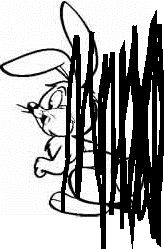 3 часть (подвижная игра). Раз, два, три, четыре, пять,
Вышли зайки погулять. (дети изображают руками большие заячьи уши)Вот какие зайки, зайки-побегайки. (дети прыгают на месте)
Сели зайчики в кружок, роют лапкой корешок. (дети приседают) 
Вот какие лапки, острые царапки. (стучат по полу ладошками)
Вот бежит лисичка, хитрая сестричка, (воспитатель ходит с игрушкой лисичкой рядом с детьми)
Прячьтесь, прячьтесь зайки, зайки-побегайки. (дети закрывают лицо руками, прячутся)